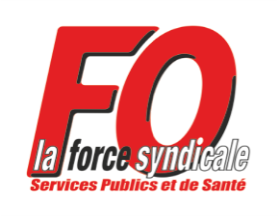 Note  fédérale d’information et de CoordinationDU 27 au 31 mai 2019« Une semaine Sans Fonction Publique Pour préserver la Fonction Publique !! »Ayant fait le constat de la gravité de la situation, la Fédération des personnels des services publics et de santé FORCE OUVRIERE propose de coordonner nos forces et de mener une action contre les Lois « ma Santé 2022 » et « Transformation de la Fonction Publique ». Pour se faire, et respecter les mandats qui nous ont été donnés, à savoir éviter les manifestations « saute-mouton », nous nous sommes engagés sur une semaine de grève, d’initiative et d’action de mobilisation commune.La semaine choisie se déroulera du lundi du 27 au 31 mai 2019 inclus. Ces dates nous sont imposées par l’actualité et notamment le passage de la loi de transformation de la Fonction Publique à l’Assemblée NationaleDurant la semaine en question, les initiatives devront être avant tout départementales et locales.Dans ce cadre, nous invitons fortement nos structures locales et départementales à se réunir urgemment pour organiser et décider rapidement en intersyndicale des modalités d’actions concrètes. Il est impératif de mettre au premier plan nos actions avec un retour important dans la presse. Ainsi, chaque jour de cette semaine des actions devront s’organiser. Nous souhaitons des opérations précises et ciblées, pour exemples : opérations escargots, coup de poing, blocage des carrefours, distribution de tracts à la population sur les marchés, rendez-vous avec le Député de la circonscription et cortège en voitures, etc. Chaque département doit décider de ses cibles et de ses modalités d’actions, et nous invitons les syndicats multiplier les assemblées générales avec les salariés pour décider avec eux des actions à menées.Nous vous proposons des thèmes pour les différents jours de la semaine sans que ceux-ci soient limitatifs ! Pour la fonction publique hospitalière 4 thèmes ont été choisi avec des tracts nationaux qui vous seront adressés (verso pour les agents et recto pour les usagers) :Urgence/ Maternité ; Psychiatrie ;Structures pour personnes âgées et EPHAD ; Protection de l’enfance et Action Sociale.Pour la Fonction Publique territoriale, les actions et initiatives de cette semaine porteront sur les 4 thèmes suivants :Remise en cause des accords sur le temps de travail ;Systématisation de la contractualisation dans les communes de moins de 1000 habitants ;Individualisation de la rémunération ;Privatisations des services  Accélération des mutualisations de services dans le cadre des réformes territoriales.Fusion des instances du personnel Bien évidemment les questions d’augmentation des salaires et de la défense de nos différents systèmes de retraite seront à intégrer à nos revendications.Nous vous proposons d’organiser au regard des délais contraints :Des rencontres locales et départementales en intersyndicale (où cela est possible) pour élaborer des initiatives communesDes Assemblées Générales de salariés pour décider avec eux des actions de mobilisation à mettre en œuvre la semaine du 27 au 31 mai 2019  Exemples : Lundi matin opération escargot des agents municipaux de la ville de …. De 8h à… ; Lundi après-midi mobilisation devant les l’ARS par les agents des urgences ou des maternités ;Mardi après-midi mobilisation devant le conseil départemental par les agents des EHPAD ;Mardi matin distribution de tracts sur les marchés contre la privatisation des services municipaux ou intercommunaux etc etc etc. Ces actions ne sont que des exemples évidemment….Au niveau national et durant cette même semaine, l’intersyndicale prendra toutes les initiatives nécessaires pour porter les revendications aux différents ministères concernés.Nous sommes bien conscient de la rapidité avec laquelle nous vous demandons de vous organiser, mais de son côté, le gouvernement et les parlementaires ne laissent aucun répit pour détruire le statut de la fonction publique et transformer le service public en service au public, privatisé et payant.C’est un moment clé pour défendre le statut de la fonction publique territoriale et empêcher le gouvernement de mettre en place un succédané de fonction publique à la botte des politiques, avec des agents et des fonctionnaires licenciables, transférables, sans aucun moyen de défense contre l’arbitraire.Autant que possible, merci de nous faire remonter les initiatives prises pour qu’au niveau fédéral, nous puissions les relayer à la presse nationale et spécialisée.Paris le 21 Mai 2019Le Secrétariat Fédéral